Publicado en Alicante el 24/04/2023 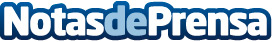 Cómo controlar el clima esta primavera gracias a las ventanas de PVC/Thermofibra 100% reciclableEn los meses de abril y mayo, debido al cambio de temperaturas y a la aparición de las alergias primaverales, conviene más que nunca controlar el propio clima en el hogar. Para conseguirlo, Glass by Gaviota, firma especialista en acristalamientos, ventanas y pérgolas bioclimáticas, recomienda sus ventanas de PVC/Thermofibra practicables, deslizantes y 100% reciclablesDatos de contacto:Comunicación Glass by Gaviota649111233Nota de prensa publicada en: https://www.notasdeprensa.es/como-controlar-el-clima-esta-primavera-gracias Categorias: Interiorismo Jardín/Terraza Hogar Construcción y Materiales http://www.notasdeprensa.es